2015年公益研讨会三《一眼看穿财务报表》限额60人【课程背景】相当多的老板：•不知道自己的生意赚不赚钱，•不知道自己怎么赚的钱，•不知道自己有多少钱，•不知道赚多少钱，•不知道怎么才能赚得更多更安稳，•不知道为什么钱越赚越少，•不知道未来在哪里，•......然而，在一眼看穿财务报表沙龙中，陈阳老师跳出财务专业视角，带你换个角度看数字：你的投资赚不赚钱？怎么赚的钱？赚多少？【课程特点】——不打一分钟瞌睡的财务财务课程最大的难题是如何把相对专业的知识讲透彻，如何现场让学员听懂财务，很多学员听财务课，多次听依然听不懂，感觉枯燥，太专业很多财务课程把企业家当成会计来培训，太多的专业知识与专业术语，侧重知识点的教育本课程最大的特点是深入浅出，通俗易懂（奋达集团财务副总裁对本课程的评价）【课程内容】【授课形式】受训学员现场可携带本企业的财务报表，不对外公开,现场随学随做，课程结束后立即拿到本企业各种财务数据与分析模型，现场看明白公司的财务报表。现场判断本企业的缺陷，现场做管理的改善，相关分析模型、工具与表格带回企业就能用。现场采取PK制，课堂学习气氛活跃。现场提供A、B两上市公司的两年真实财务报表以做案例研讨与各种演练，以投资的角度来分析与判断两家公司在战略与经营上的优劣势。【讲师简介】陈阳——资深企业管理教练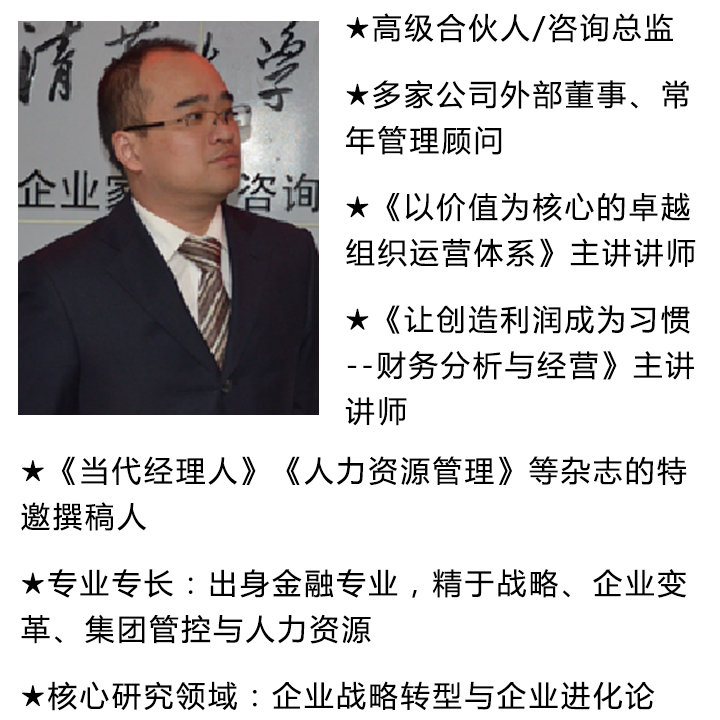 【培训对象】企业老总等决策层 【培训时间】2015年7月29日（星期三·下午）             14:00-17:00            【培训地点】深圳市福田区上步中路1001深圳科技大厦2楼会议室              (西门上电梯到二楼即可)【培训费用】会员免费，一家企业限报2人【咨询窗口】 刘小姐/章先生：0755—83699382 0755-83699014 
【参与方式】请点击在线报名！http://203.91.44.177:8088/hy/MeettingSignUpNew.do?do=add&PROJECT_NO=2015-0052如网络原因等无法在线报名，请下载并填写报名回执邮电至liutt@hi-tech.org.cn或传真至：0755-83671211 
温馨提示：在线报名系统提示成功即可，无须知会协会,传真及邮件报名的企业需与协会培训部确认；谢谢大家配合！1. 轻松演绎三张财务报表的透彻理解，减少学员对财务的畏难情绪，激发学员对财务的兴趣2. 化整为零，相关财务工具演练、案例研讨3. 杜邦分析法，透析企业赚钱的生意经是什么，如何赚更多的钱4. 价值管理—以财务打穿目标管理、预算和绩效，让学员真正明白绩效管理的实质及建立绩效管理体系的方法5. 总结与提炼出本企业的财务分析模型，看穿企业的未来是什么6. 企业融资的方法、途径与案例7. 老板如何管理财务？如何建立财务部门？如何招聘、管理财务专业人员？